MILJØRAPPORT 2013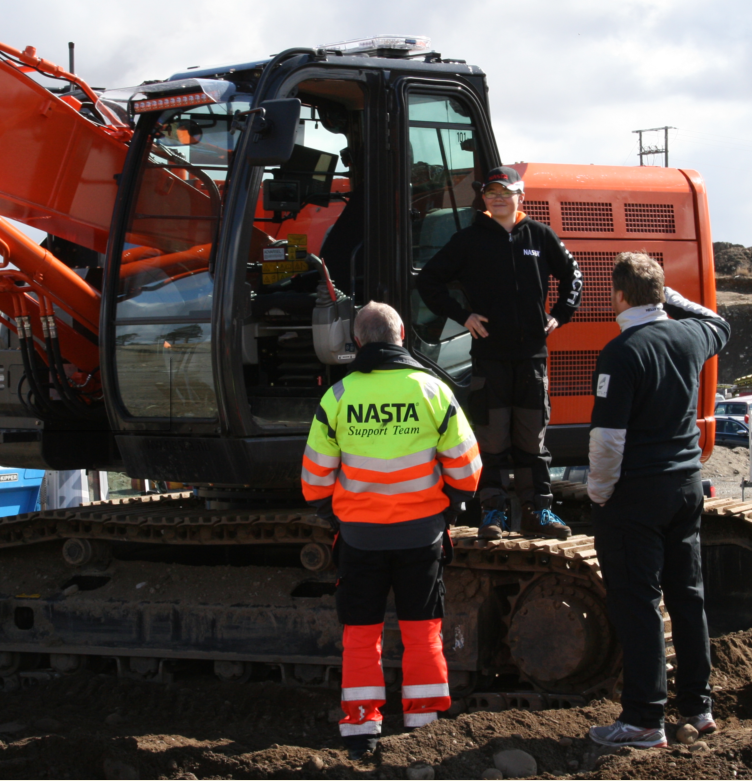 NASTA AS, Bommestadmoa 4, 3270 Larvik, Postboks 2100 Stubberød, 3255 Larvik, t: +47 33 13 26 00, f: +47 33 11 45 52, www.nasta.noNorsk generalimportør for Hitachi anleggsmaskiner og Bell rammestyrte dumpere.
MILJØRAPPORT 2013Maskiner levert fra Nasta AS skal bistå kundene i å flytte mest mulig masse til lavest mulig kostnad med minst mulig belastning for miljøet.Miljømotorer fra Hitachi og Bell gir høyt dreiemoment ved lavt turtall – dette er drivstoffbesparende.Renseteknologi med partikkelfilter og ureatilsats reduserer skadelige utslipp.Hitachis hydraulikksystem styrer nøyaktig mengde, trykk og kraft der det trengs. Dette gir raske og nøyaktige bevegelser og store krefter ved lave turtall - som også sparer drivstoff og dermed gir lavere CO² utslipp.Avansert og driftssikker elektronikk styrer og rapporterer.   Besparelser for økonomi og miljø kan oppnås nå og i framtiden.  Informasjonen kan brukes til produktutvikling, vedlikehold, bedre valg av løsninger og mer effektiv opplæring av førere.Men selv om maskiner fra Hitachi og Bell er av beste klasse når det gjelder økonomi, kvalitet og miljø, er man avhengig av å ha mennesker som stiller opp når det er behov.Nasta AS har som mål å skape den beste serviceorganisasjon i bransjen.Organisasjonen jobber aktivt med holdninger og fokusområder. Et av våre konkurransefortrinn er at alle ansatte i Nasta AS setter kunden i fokus, gjennom:Tilgjengelighet, interesse og serviceinnstillingFORRETNINGSIDÈ Nasta AS skal opptre som et effektivt og verdiskapende bindeledd mellom produsent og sluttbruker av anleggsmaskiner. Vår jobb nr. 1 er å gi kundene positive opplevelser.Produktene: Beltegravemaskiner, hjulgravemaskiner, rammestyrte dumpere, hjulstyrte dumpere, teletiningsmaskiner, brukte maskiner, utstyr til maskiner, reservedeler og slitedeler til gravemaskiner, pigghammere og skuffer. Nasta tar også ansvar for klargjørings-, spesialtilpassings-, service- og vedlikeholdsarbeider på maskinene. Selskapet markedsfører supplerende produkter på det norske markedet, så som graveskuffer, skuffetenner og pigghammere.En av selskapets hovedoppgaver er å gi brukerne en effektiv og bekymringsfri utnyttelse av produktene. Organisasjonen bestreber å fylle sin oppgave på en måte som tilfredsstiller kundenes forventninger og behov på en kostnadseffektiv måte. Selskapet skal i sitt virke ivareta og styrke de forhold og aktiviteter som ivaretar kvalitet, sikkerhet og miljø. Selskapet verken utvikler eller konstruerer hovedproduktene, men får dette utført av Hitachi Construction Machinery (Europe), og Bell Equipment (S.A.). Funksjoner/ tjenester faller inn under normale former for handelsvirksomhet.  Spesialtilpassede produkter samsvarsvurderes i henhold til norsk og europeisk regelverk.Funksjoner: * 	Import, innkjøp og lagerhold av produktene * 	Tilpasning og utvikling av produkter og tjenester for markedet * 	Sentral markedsføring av produktene og tjenester * 	Salgsapparat for optimal utbredelse av produktene * 	Distribusjonssystem for effektiv leveranse av varer og tjenester * 	Kompetanse på vedlikehold og drift av produktene * 	Forhandle og avtale leveringsbetingelser, leveringstakt, priser og andre innsatsfaktorer med leverandørene Tjenestene: * 	Service og vedlikehold av produktene * 	Reparasjoner av produktene * 	Brukeropplæring * 	Tilpasning av produktene * 	Effektiv anvendelse av produktene * 	Tilbud og utvikling av fleksible finansieringsordninger og driftsformer * 	Salg, leie, serviceavtaler, fullserviceavtaler * 	Salgsteknisk, kyndig personell for tilrettelegging av markedsføring av produkter og tjenester på landsbasis * 	Teknisk ekspertise for å ivareta driftssikkerhet og kundestøtte på maskiner i drift på landsbasis * 	Selgere over hele landet med distriktsansvar for salg av produkter og tjenester på et begrenset geografisk område  * 	Eget service- og verkstednett med reservedelssalg i Larvik * 	Et ensartet nett av mobile serviceenheter for å dekke vedlikeholds- og reparasjonsvirksomhet over hele landet. Strategisk mål: Servicebedrift * Tilgjengelighet * Interesse og serviceinnstilling * Problemfritt maskinhold Organisasjon
Direkte salgsapparat for maskiner/utstyr: 
Slankt og effektivt. Lokal forankring. Desentralisert ansvar verksted/ servicevirksomhet. Kompetent og effektivt driftssystem for klargjøring av nye maskiner og reparasjon av brukte maskiner.Feltservice Mekanikerne våre skal primært utføre oppgaven der problemet har oppstått. Dette gir kunden det beste og billigste resultatet.Kompetent reservedelsorganisasjon Høy servicegradOmfattende produktspekter Hurtige leveranser 
  	Sakkyndig virksomhet	Nasta AS er godkjent av NEMKO som sakkyndig virksomhet til å foreta sakkyndig kontroll av maskiner.  Fra 2013 er Nasta oppgradert fra kompetansenivå S2 til S1 og kan også gjennomføre kontroller som består av ukjente faktorer.Opplæringsvirksomhet for særskilt sikkerhetsopplæring Alle mekanikere gjennomgår årlig ca 1 uke på kurs der grunnleggende og utvidet sikkerhetsopplæring er på agendaen. Kursene er tilpasset brukerne og deres hverdag.  Nasta AS er en opplæringsvirksomhet og har i 2013 hatt 3 lærlinger.Liten og kundetilgjengelig administrasjon Selvstyrte enheter MarkedsprofilVelrenommert firma 
Topp kvalitet
Topp service 
”Value for money” EttermarkedEffektiv feltservice 
Akseptabelt prisnivå 
Stor tilgjengelighet 
Kunden i fokusKvalitetsmål Selskapets målsetning er å være en ledende anleggsmaskinleverandør mht. kvalitet. 2. KVALITETSPOLITIKK  Ansvar for kvalitet Ansvar for kvalitet er et linjeansvar. Det betyr at hver enkelt ansatt er ansvarlig for kvaliteten av eget arbeid (fra ledertrykk til selvtrykk), og det innebærer at den enkelte må vite: -	Hvem som er ens interne eller eksterne kunder, -	Hvilke behov og forventninger kunden har til resultatet, -	Om arbeidet som utføres, tilfredsstiller behov og forventninger. Alle ansatte har det hele og fulle ansvar for kvaliteten av oppnådde resultater innenfor sine definerte ansvarsområder. Lederne har ansvar for å følge opp at fastlagt kvalitet blir oppnådd. Forutsetninger for å kunne oppnå kvalitet Ledere er ansvarlig for å legge forholdene til rette slik at medarbeiderne har de nødvendige forutsetninger for å oppnå fastlagt kvalitet på eget arbeid. Dette innebærer ansvaret for at medarbeiderne er kvalifisert og har fått nødvendig opplæring. Videre innebærer dette at den enkelte medarbeider som et minimum: -	Er kjent med krav og forventninger til arbeidet.-	Blir gjort kjent med i hvilken grad gjennomføring og resultat er tilfredsstillende. Kan påvirke egen arbeidssituasjon. 3. 	MILJØPOLITIKK Det grunnleggende er at all virksomhet i bedriften skal utføres på en slik måte at miljøet beskyttes, og at råvarer og energi anvendes på en effektiv måte. Videre skal de ansatte vise et personlig ansvar for miljøet i sitt daglige arbeide. Miljøarbeidet skal preges av et helhetssyn. Med helhetssyn mener vi at innsats skal gjøres ut fra en avveining av hva som er teknisk mulig og miljømessig motivert og mulig utover lovlig fastlagte rammer.De veiledende prinsippene i miljøarbeidet er å: -		imøtekomme de av myndighetene fastsatte krav med god margin -		velge miljøvennlig gjenvinnbart materiale i virksomheten -		vurdere miljøaspektet ved investeringer og innkjøp av varer og tjenester -	prioritere arbeidsmetoder og teknikker som er skånsomme mot miljøet -		selge produkter som holder høy miljømessig standard -	stille krav til, og aktivt påvirke leverandører, kunder og andre samarbeidspartneres måte å tilvirke og anvende produkter som har minimal belastning på miljøet -		aktivt bidra til å øke kunnskapen og bevisstgjøring av miljøspørsmål hos alle ansatte Administrerende direktør og avdelingssjefer har det overordnede ansvar med hensyn til miljøspørsmål. Selskapet har en koordinator for miljøspørsmål – HMS-ansvarlig.  Nasta AS er en Grønt Ansvar partner som sikrer effektiv håndtering av avfallsresurser og en prosess mot kontinuerlig forbedring.  Norsk Gjenvinning/Grønt Ansvar er sertifisert etter ISO14001.Bedriften arkiverer eventuelle klagesaker vedr. miljøspørsmål (eksternt og internt) hos adm. direktør. 4. 	ANSVAR FOR PROSESSER Alt organisert arbeid defineres som en prosess. Alle prosesser skal ha en eier. Hvis ikke annet er klart fastlagt er eieren den som er direkte ansvarlig for de funksjoner/ organisasjonsenheter som er involvert i prosessen. Alle ansvarlige aktører i en prosess rapporterer til prosesseier i alle saker som direkte angår prosessen. Dette gjelder også om prosesseierskapet er delegert til en person utenfor den ordinære linjefunksjonen. Prosesseier har ansvaret for at prosessen er effektiv og hensiktsmessig. Dette innebærer ansvar for: Å fastlegge prosessen, Å måle og analysere prosessens ytelse, Å gjennomføre forbedringer. Prosesser skal beskrives når dette vil sikre effektivitet. Prosessbeskrivelser skal være godkjent av prosesseier. Fravikelse fra beskrevet fremgangsmåte skal forhåndsgodkjennes av prosesseier. Administrerende direktør, som også ivaretar oppgaven som ledelsens representant, skal føre tilsyn med styringssystemet for å bekrefte at det virker som forutsatt. Hovedhensikten med systemet er å oppnå vedvarende forbedring, men systemet skal også tilfredsstille kravene i Internkontrollforskriften (HMS). Tilsyn utøves i hovedsak gjennom rapportering i linjen (ledermøter og ledelsens gjennomgang). I tillegg vil det bli gjennomført kvalitets- og miljørevisjoner. Basert på ledelsens gjennomgang skal behovet for opplæring vurderes, spesielt gjelder dette innenfor miljøområdet.FORBRUK AV VANN OG ENERGI Bedriften har gjort følgende registreringer: (tilgjengelige)Kjemikalieforbruk Nasta AS mener at bedriften ikke har utslipp eller andre miljøproblemer som krever utslippstillatelse etter Forurensningsloven. Bedriften forholder seg til gjeldende lover og forskrifter. Det brukes kjemikalier som er godkjent for utslipp til offentlige nett.FARLIG AVFALL / KILDESORTERING Farlig avfall er i utgangspunktet avfall som ikke kan håndteres sammen med vanlig forbruksavfall fordi det kan føre til alvorlige forurensninger eller fare for skader på mennesker og dyr. Håndteringen av farlig avfall reguleres av Avfallsforskriften og Forurensningsloven. Nasta AS registrerer mengden avfall innen de forskjellige avfallsfraksjoner. Denne registreringen vil medføre at vi på sikt vil se andre mønstre i våre innkjøpsrutiner og håndteringen av dette avfallet. Avfallshåndteringen gjøres i samarbeid med våre samarbeidspartnere Norsk Gjenvinning, Grønt Punkt, Norsk Dekkretur og El-sirk/Ragn Sells.  Kildesortering = økonomisk gevinst.De ansatte i Nasta AS kildesorterer. I tillegg til energi-, resurs- og miljøaspektet er det også en stor besparelse økonomisk på grunn av avgiftene ved å levere avfallet usortert som restavfall. Nasta AS gjør en fortløpende oppfølging for vurdering og utvikling av systemet for kildesortering.HELSE / ARBEIDSMILJØ Nasta AS har en samarbeidsavtale med Bedriftshelsen AS som følger opp de ansattes helse og hvordan denne blir ivaretatt av den enkelte og bedriften. Dette utføres gjennom kartlegging og målinger som utføres i bedriften og av den enkelte, med spesiell vekt på arbeidsbetingede helseplager. Bedriftshelsen deltar i bedriftens arbeidsmiljøutvalg og vernerunder i bedriften. Ved valg av kjemikalier har de også bistått for å finne det minst helse- og miljøskadelige. I tillegg har de gjennomført opplæring av ansatte som er eksponert for eller på annen måte kommer i befatning med farlige kjemikalier.  35 av bedriftens ansatte var inne til helseundersøkelse i 2013 og det er gjennomført helsekontroll av 6 nyansatte.  Det er gitt tilbud om helseundersøkelse for alle mekanikere, sveisere, lakkerere/forarbeide ansatte.  Bedriftshelsen AS har gjennomført opplæring i førstehjelp for alle deltakere av mekanikerkurs.  Det er gjennomført måling av luftkvaliteten i sveisehallen i 2013 og fast utstyr for opprettholdelse av luftkvalitet overvåkes kontinuerlig og vedlikeholdes regelmessig.  Det er gjennomført omfattende vedlikehold av lyskilder i verkstedene i Larvik.  Bedriften, i samarbeid med Bedriftshelsen AS, følger opp det videre arbeidet med helse, miljø og sikkerhet for å redusere sykefraværet.  SIKKERHET Sikkerhet angår alle! 
Bedriften legger stor vekt på instruksjonsbøkene som følger alle nye maskiner. Disse 
omhandler riktig bruk og vedlikehold av maskinene.  Maskinene og instruksjonsbøkene er utviklet og produsert i henhold til normene NS-EN-ISO 12100:2010 og 474-serien.   Våre leverandører og Nasta AS arbeider for å konstruere og produsere maskiner med optimal sikkerhet og effektivitet. Våre reparatører kurses kontinuerlig på riktig ettersyn og reparasjon på de samme 
produktene. En person som tar hensyn til sikkerhetsaspektene i kombinasjon med en godt vedlikeholdt maskin gir grunnlag for en trygg, effektiv og lønnsom drift. I anleggsbransjen utsettes de som arbeider med service og reparasjoner for situasjoner som kan medføre fare for seg selv og andre dersom det ikke utvises tilstrekkelig grad av aktsomhet. For å redusere risikofaktorene må man rette seg etter de advarsler som er avmerket i instruksjonsbøker, verkstedhåndbøker og servicemeldinger. 
ARBEIDSULYKKER Personulykker Bedriften har følgende målinger på antall personulykker med fravær. Det overordnede mål er null ulykker og således intet arbeidsmiljørelatert fravær. MILJØSTYRING Miljøarbeidet i bedriften skal formes ut fra vår forretningsidé og preges av et helhetssyn. Med helhetssyn mener vi at endringer/ forbedringer skal gjøres ut fra en vurdering av hva som er teknisk mulig, økonomisk forsvarlig og som gir miljømessig gevinst. Det grunnleggende er at vi skal beskytte miljøet og bruke råvarer og energi på en effektiv måte. Ambisjonene for vårt miljøarbeid er: -	Holde oss oppdatert og innfri de kravene myndighetene setter med god margin. -	Velge miljøtilpasset og gjenvinnbare materialer. -	Vurdere miljøaspektene ved investeringer og innkjøp av varer og tjenester. -	Prioritere arbeidsmetoder og teknikk som er miljøvennlige. -	Selge produkter som holder høy miljømessig standard. -	Stille krav til og aktivt påvirke leverandører, kunder og andre samarbeidspartnere til å bruke produkter som medfører mindre belastning på miljøet. -	Aktivt bidra til å øke kunnskap og forståelse, slik at de ansatte blir bevisste på miljøspørsmål. En viktig del av vårt miljøarbeid er forankret i vår internkontroll / HMS der de overordnede mål er: 	Hindre yrkesrelatert sykdom	Framme ansattes fysiske og psykiske helse	Beskytte liv og eiendom	Hindre forurensingHos Nasta er mennesket den viktigste ressursen, og det er stor bevissthet omkring helse som en avgjørende betydning for menneskets trivsel og effektivitet. Bedriften vil ved å vurdere helse, miljø og sikkerhet like høyt som produksjon og økonomi, forebygge ulykker og helseskader, og derigjennom bidra til å skape trivsel på arbeidsplassen. -	Helse, miljø og sikkerhet er lønnsomt -	Uhell skjer ikke - de forårsakes Alle skader kan unngås-	Ledelsen må gå foran i miljø- og HMS-arbeidetMILJØMÅLEngasjerte medarbeidere er den viktigste ressursen i miljøarbeidet. Alle ansatte må delta og ta ansvar, slik at HMS blir integrert som en naturlig del av vår arbeidsdag. Bedriften har i sine planer satt seg kortsiktige og langsiktige miljømål. Kildesortering: Nye områder vurderes i tillegg til de eksisterende.  Nye avdelinger skal videre integreres i felles planer.Verkstedet: Kildesorteringen skal videreutvikles og effektiviseres. Stoffkartotek: Stoffkartoteket er utarbeidet og vedlikeholdt og alternative kjemikalier er vurdert og vil vurderes.  Etter ønske fra kunder er ProductXchange (tidl. BASS) valgt til administrasjon av dette arbeidet.  Det er gjennomført risikoanalyse for kjemiske produkter og som et av flere tiltak drifter bedriften en moderne  lakkhall med tilhørende blanderom og forarbeideavdeling bemannet av fagarbeidere.  Brannfarlige varer er lagret i eget EX-ventilert lagerrom.  Fysisk stoffkartotek er plassert på de aktuelle steder.Serviceavtaler / kunder: Vi vil fortsatt tilby våre kunder å ta hånd om deres spesialavfall som oljer, oljefilter og startbatterier. Der vi kan, vil vi påvirke og være en diskusjonspartner for våre kunder, slik at vi ivaretar og påvirker kundens interesse for miljøet.   Et større antall servicekontrakter medfører økninger i fraksjonene spillolje og oljefilter – en miljøgevinst for våre kunder.En godt vedlikeholdt anleggsmaskin tilfredsstiller de krav som stilles til bl.a. støy, unødig oljesøl, samtidig som den skal være en trygg og sikker arbeidsplass. Vi vil videreutvikle de avtaleformer som finnes i dag for å kunne gi våre kunder enda bedre muligheter til lønnsom og miljøvennlig drift. Energi: Vi vurderer fortløpende om det er endringer vi kan gjøre for å redusere vårt gass-, strøm- og oljeforbruk.  En kald vinter medførte høyere forbruk av propan i 2013.  Produsenter: Hitachi og Bell legger stor vekt på miljø, sikkerhet og kvalitet, og er 2 av verdens ledende produsenter av anleggsmaskiner. Isuzu, Cummins og Mercedes er tre av verdens største produsenter av tunge dieselmotorer og leder an i utviklingen av markedets mest miljøvennlige motorer. I tillegg er både Hitachi og Bell ledende når det gjelder lavt støynivå og gjenvinning av selve maskinen.PRODUKTER Gjennom vår kunnskap skal vi bidra til å redusere den miljøbelastningen maskinene våre gir for kunder og omgivelser: Kunne tilby kundene riktig maskin til å utføre bestemte arbeidsoppdrag. Riktig maskin til jobben er energisparende. Nye motorgenerasjoner med elektronisk innsprøytning sørger for at motorene ikke bruker mer diesel enn høyst nødvendig.  Nasta AS har i 2013 fullført et omfattende arbeid i oppfølging av dieselkvalitet hos kunder slik at maskiner levert av Nasta AS kan fungere miljømessig optimalt.  I 2013 ble det innført ny teknologi for å redusere utslipp av svevestøv, nitrogenoksid-forbindelser og hydrokarboner.Utvikle kursmateriell og holde kurs for maskinførere i særskilt sikkerhetsopplæring.  Miljøet er en viktig del av pensumet. UTVIKLING / ENGASJEMENT / PROSJEKTSTYRING Service – vårt viktigste satsningsområde Våre ambisjoner er at Nasta AS skal videreutvikle nye og eksisterende servicetjenester. Dette skal bidra til å forbedre den interne effektiviteten innen de fleste områder av bedriften – for å få fornøyde kunder. For å lykkes i dette arbeidet er det viktig at alle medarbeiderne engasjerer seg og ser på hvordan man kan yte enda bedre service overfor kundene. Servicekonseptet skal videreutvikles gjennom Nasta ved at alle ansatte fokuserer på områdene: TILGJENGELIGHET – INTERESSE – SERVICEINNSTILLING Adm. direktør  	HMS-ansvarlig Ved spørsmål om bedriftens arbeide med helse, miljø og sikkerhet kan du kontakte følgende personer: EtterordMiljøarbeidet i bedriften skal formes ut fra vår forretningsidé.  Med miljøarbeidet mener vi at endringer/forbedringer skal gjøres ut fra en vurdering av hva som er teknisk mulig, økonomisk riktig og som gir økologisk gevinst. Vurdere miljøaspektene ved investeringer og innkjøp av varer og tjenester.Selge produkter som holder høy miljømessig standard. Stille krav til og aktivt påvirke leverandører, kunder og andre samarbeidspartnere til å bruke produkter som har minimal belastning på miljøet. Aktivt bidra til å øke kunnskap og forståelse, slik at de ansatte blir bevisst miljøspørsmål.Et overordnet mål er; ingen arbeidsmiljørelaterte sykdomsfravær.Totalt vannforbruk: 20092010201120122013Mengde 8 360 m38 890 m311 880 m32 500 m31 704 m3Totalt energiforbruk 20092010201120122013El kraft: Elkraft: Elkraft: Elkraft: Elkraft: 1 370 000 kWh 1 524 000 kWh 584 000 kWh 633508 kWh577678  kWh= 267 kWh/m²= 297 kWh/m² LPG:LPG:LPG:= 267 kWh/m²= 297 kWh/m² 36 360 liter 34 845 liter 57 314 liter = 267 kWh/m²= 297 kWh/m² (263 000 kWh) (252 000 kWh)(414 570 kWh)= 267 kWh/m²= 297 kWh/m² = 161 kWh/m²= 168 kWh/m²= 156 kWh/m²= 267 kWh/m²= 297 kWh/m² Avfall og gjenvinnbare resurserAvfall og gjenvinnbare resurserBedriften hadde en kildesorteringsgrad på 81 % i 2013.  Tallene er påvirket av at nye avdelinger er innlemmet i oversikten og endringer i fraksjoner som følge av dette og annen utvikling.Sykefravær20092010201120122013%%%%%Totalt2,41,92,32,62,4Skader med fraværsdager2010201120122013Antall skader0212Antall fraværsdager på grunn av skade0191010PERSONALOMSETNING PERSONALOMSETNING antall arbeidstakere som har sagt opp selv x 100 antall arbeidstakere som har sagt opp selv x 100 antall arbeidstakere som har sagt opp selv x 100 antall arbeidstakere som har sagt opp selv x 100 antall arbeidstakere som har sagt opp selv x 100 antall arbeidstakere som har sagt opp selv x 100 Personalomsetning  i % = Personalomsetning  i % = delt på antall arbeidstakere delt på antall arbeidstakere delt på antall arbeidstakere delt på antall arbeidstakere delt på antall arbeidstakere delt på antall arbeidstakere PersonalomsetningPersonalomsetning201020120122013Antall arbeidstakereAntall arbeidstakere100108122130Personalomsetning i %Personalomsetning i %1 %1 %5 %1 %1. Inngå serviceavtaler der vi tar hånd om spesialavfallet.  Brukt olje og filtre håndterer vårereparatører på en riktig måte. a) En godt vedlikeholdt maskin bruker mindre drivstoff. b) En godt vedlikeholdt maskin avgir ikke unødvendig mengder eksos. c) En godt vedlikeholdt maskin flytter masse til lavest mulig kostnad. Tom Johansen, tlf. 90 64 89 24 Nils-Olav Haukaas, tlf. 91 14 44 25Lasse Kaupang, tlf. 91 55 34 85Jan-Ivar Ibsen, tlf. 90 57 28 86